Fwd: Thanks letter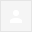 ---------- Forwarded message ----------bakulsarkar820@gmail.com
Subject: Thanks letter
To: <pampak816@gmal.com>
Cc: 
To
Mrs Maitreyee Dey
Dear mam,
I am Bakul Sarkar ,a final year (part ll) MBBS student of Calcutta National Medical College & Hospital.I am a scholarship holder of MUKTI TSS programme from the year 2012.This is my final year of scholarship.I am started my part ll study from 8 th february 2016 and end on March 2017.My study is going well and result of the last year doesn't come out even.I submit my result as early as possible after comes out.Mam you support me from the beginning of my journey and it's not just a support its a great inspiration to me to be a very good doctor as well as a good man.I am too much respectful to you and Mukti for standing beside me for make true my dreams.There is a long way from the beginning I found you as my exuberance and I can get my faith on me to successful my dream.Without your support I can't going through this journey of my life.A lot of reverential thanks to you and Mukti for standing beside me,though a thanks is not enough for all of this.InboxxFeb 29 (1 day ago)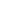 